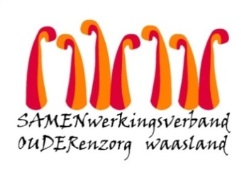 Nieuwsbrief wzc Het Hof – 25 maart 2020Geachte naasteIk breng u hierbij op de hoogte dat er een besmetting met het Coronavirus is vastgesteld bij twee bewoners van woonzorgcentrum ’t Heuverveld te Waasmunster, dus niet in wzc Het Hof. Ondanks alle preventieve maatregelen moeten we overgaan tot isolatie in een maximaal beveiligde omgeving.De besmette bewoners werden in de late namiddag overgebracht naar de ingerichte cohorte/isolatie-afdeling.  Zoals beschreven in de nieuwsbrief van maandag is deze cohorte/isolatie-afdeling volledig afgesloten van de rest van het woonzorgcentrum. Niet alleen fysiek door een vaste wand, maar ook alle processen (maaltijden – schoonmaak – zorg en logistiek) zijn zeer uitdrukkelijk gescheiden van onze werking. M.a.w. wzc Het Hof blijft in fase 1, de preventieve fase.We begrijpen dat u hierbij vragen kan hebben en dat deze maatregel aanleiding kan geven tot ongerustheid. We doen samen er alles aan om verdere verspreiding te voorkomen en zijn zeer strikt in onze preventieve maatregelen. Heeft u nog vragen, aarzel niet om mij te contacteren, zowel telefonisch of via mail. Ik houd mij er aan om steeds open en helder te communiceren en informeer u van verdere ontwikkelingen. Alvast bedankt voor jullie begrip.Vriendelijke groeten,Youri Van Puymbrouck